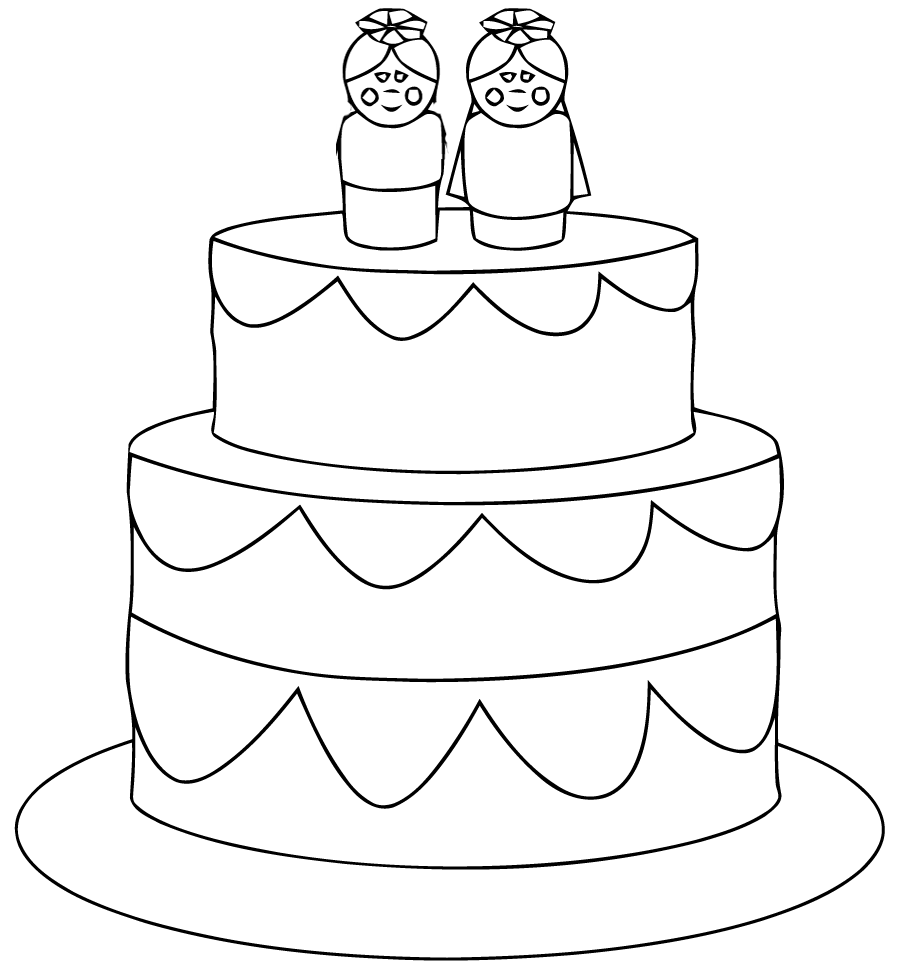 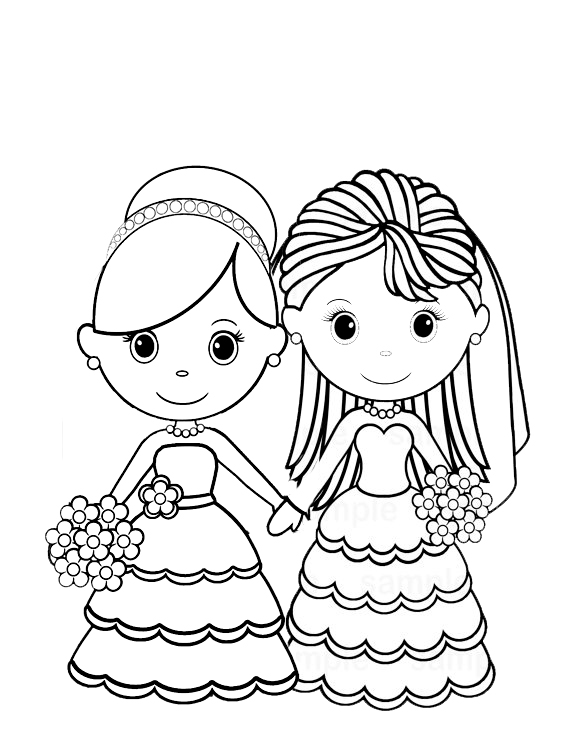 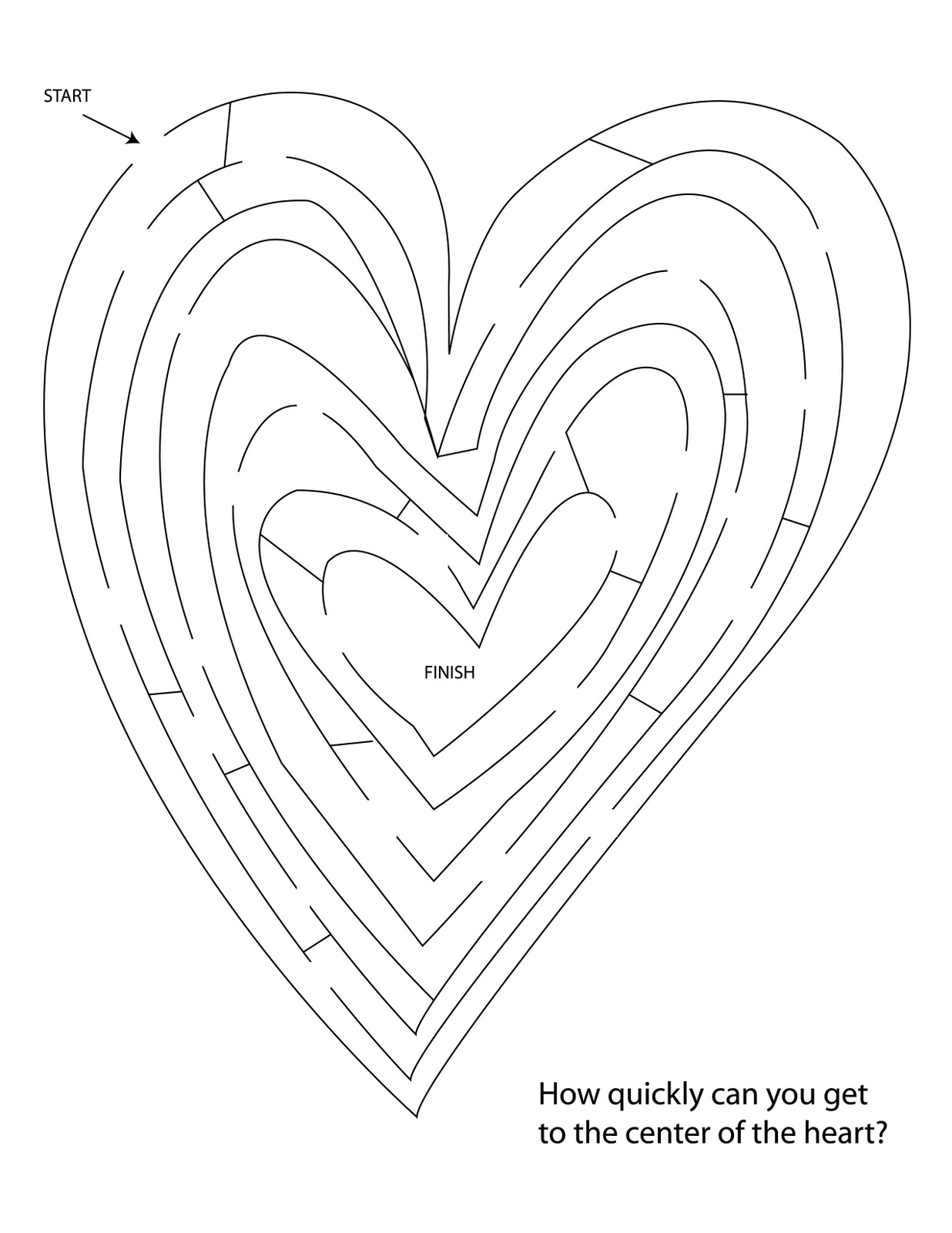 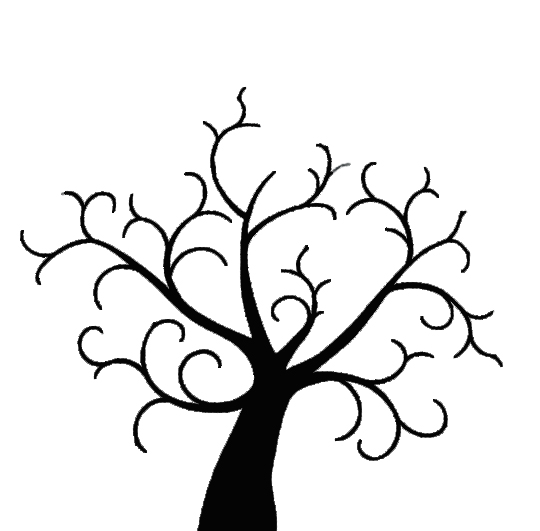 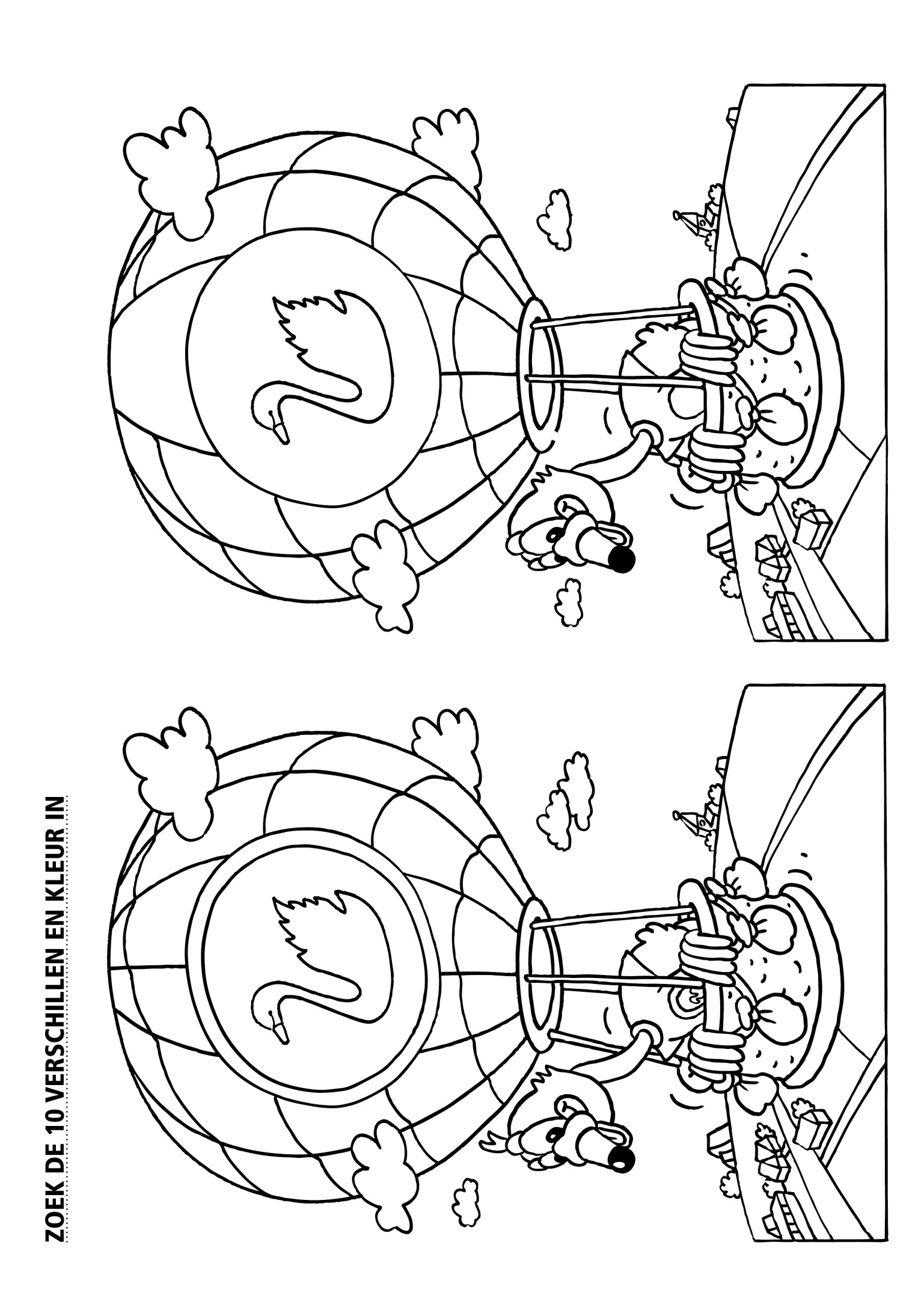 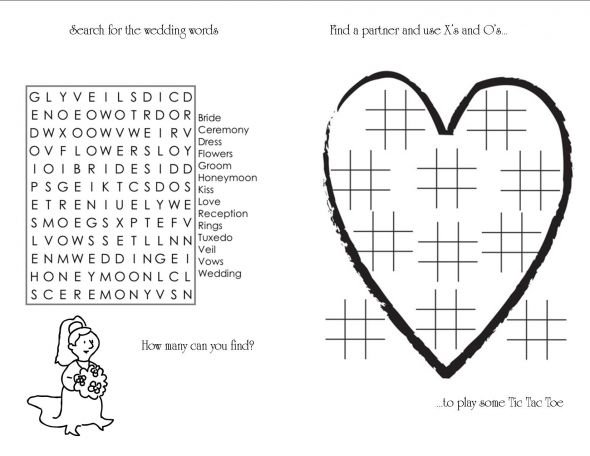 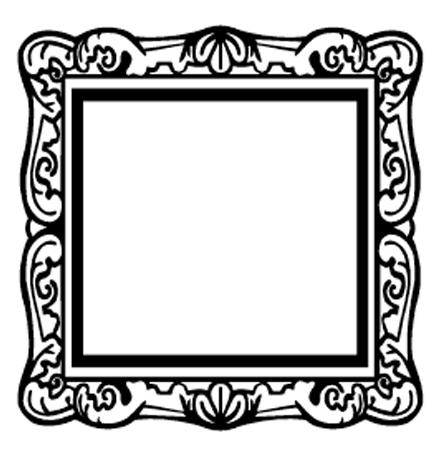 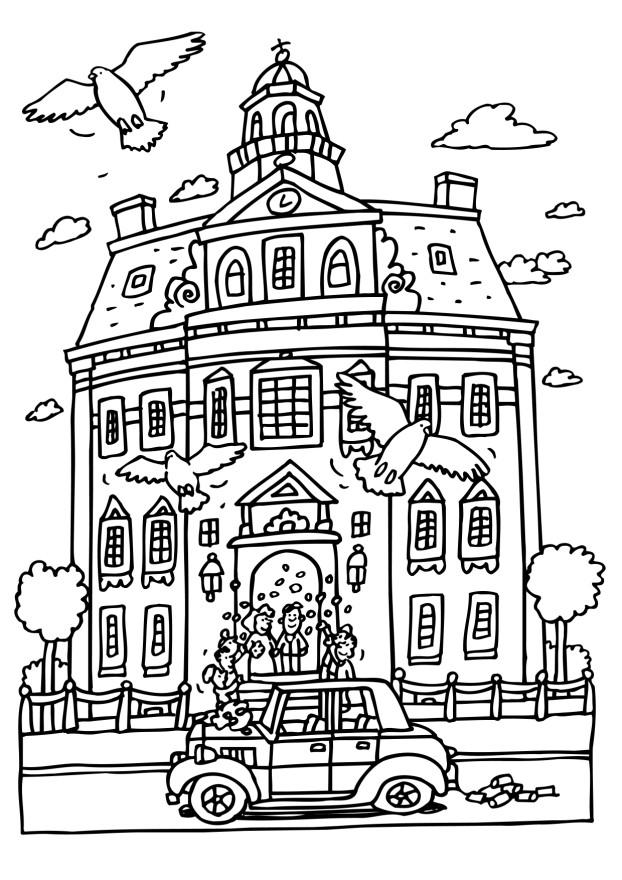 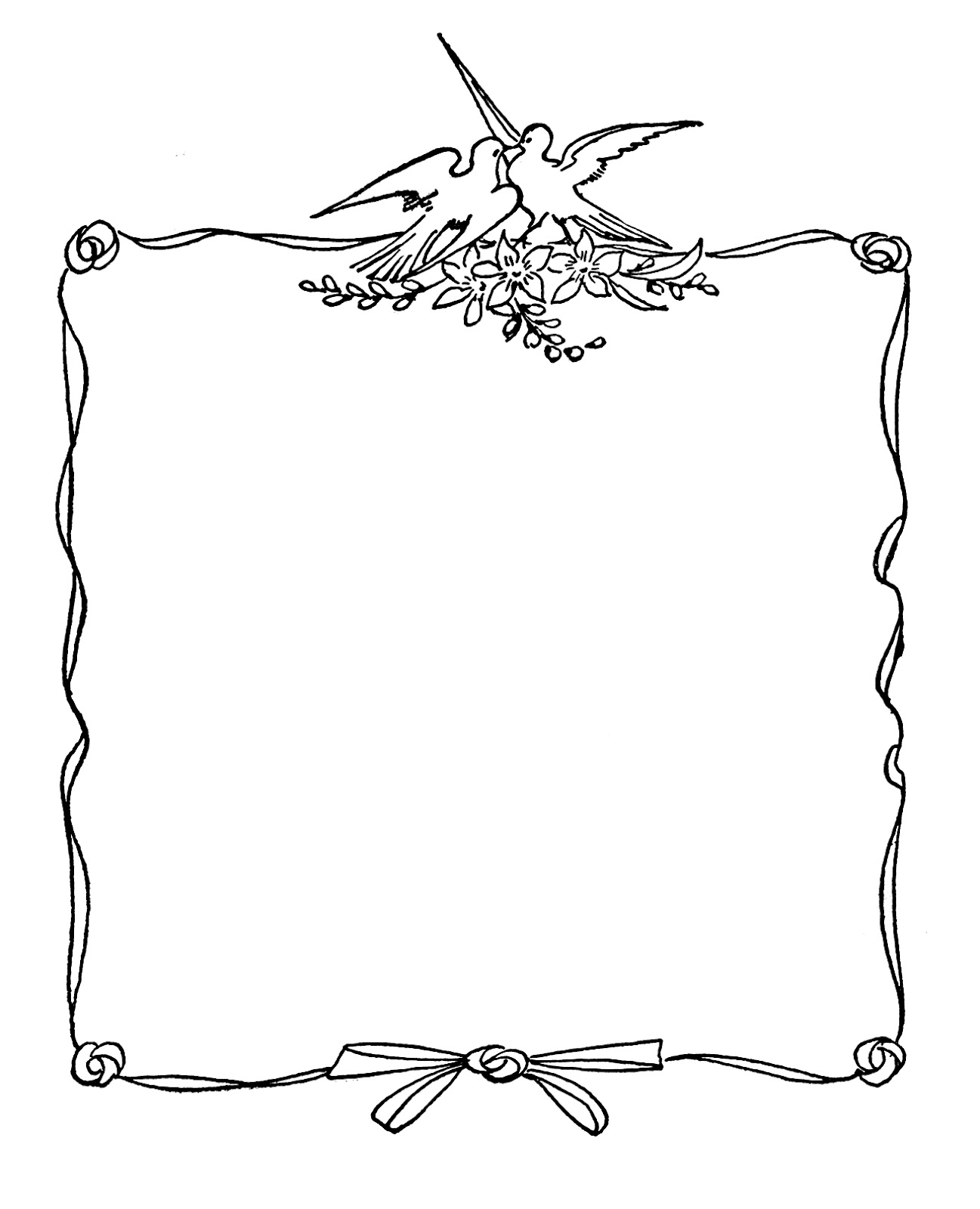 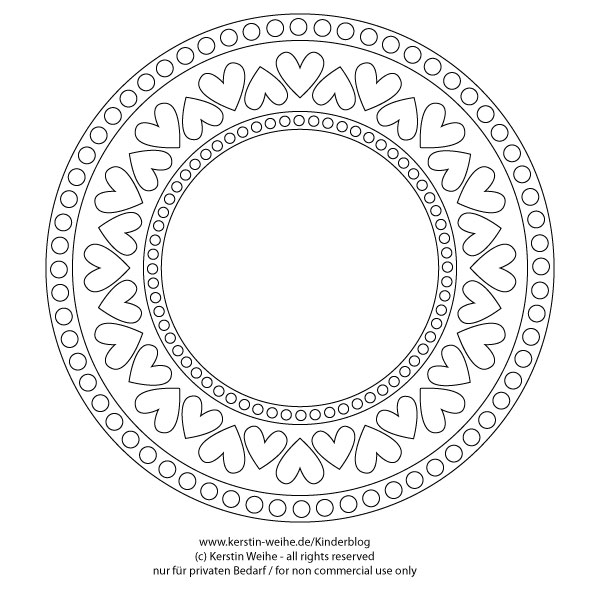 Even goed rond je kijken en tellen!Hoeveel stropdassen zie je?  ________Hoeveel rode jurken tel je?  ________Welke kleur heeft de jurk van de ene bruid?  ________Welke kleur is de jurk van de andere bruid?  ________Hoeveel kinderen zijn er?  ________Hoeveel bloemen zitten er in het kleinste bruidsboeket?  ________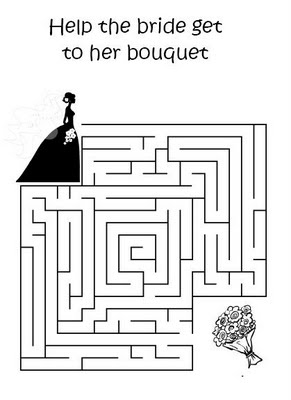 